Facultad de Ciencias Económicas y Empresariales Facultad de Ciencias Económicas y Empresariales 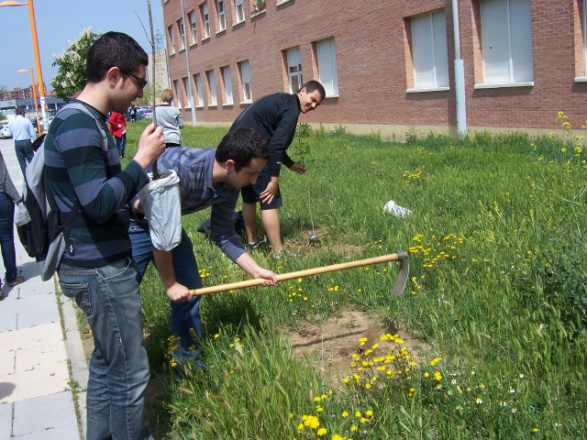 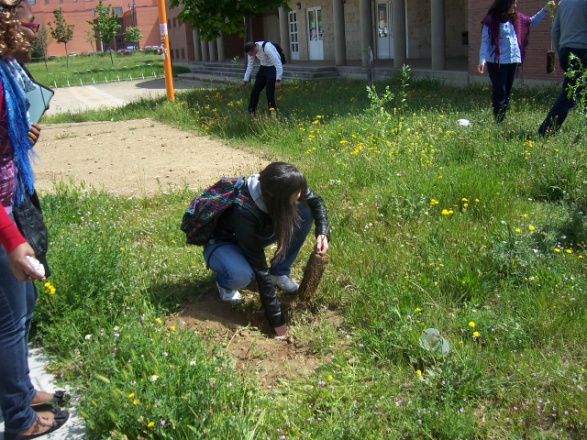 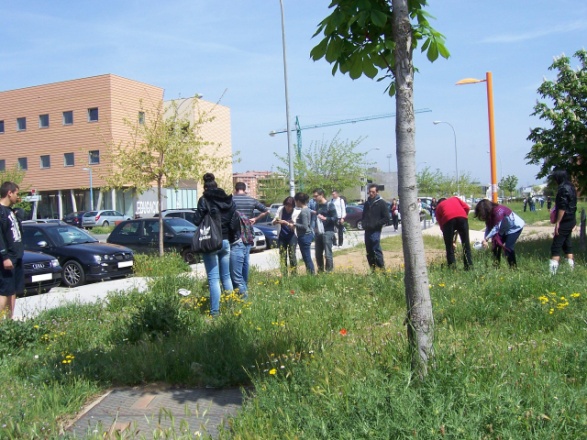 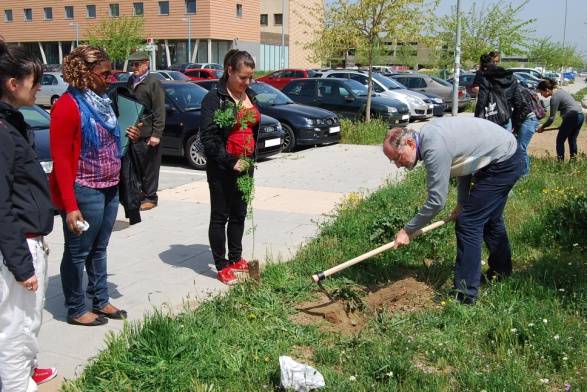 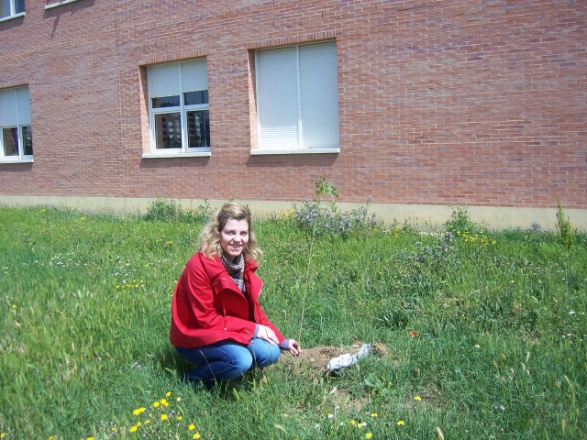 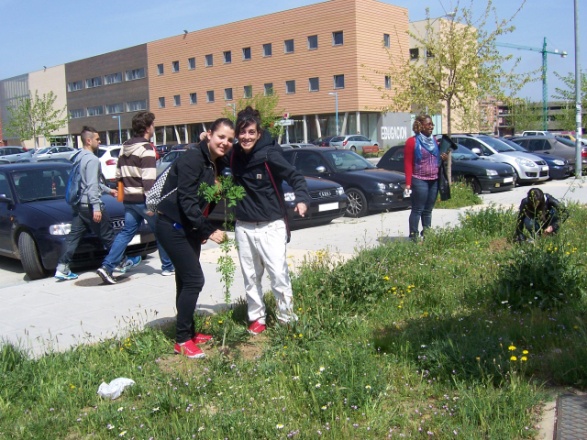 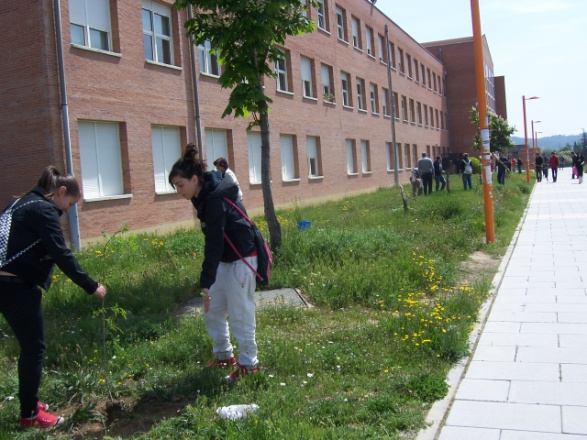 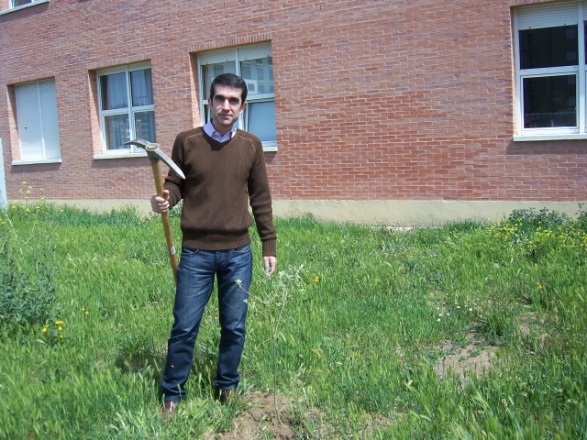 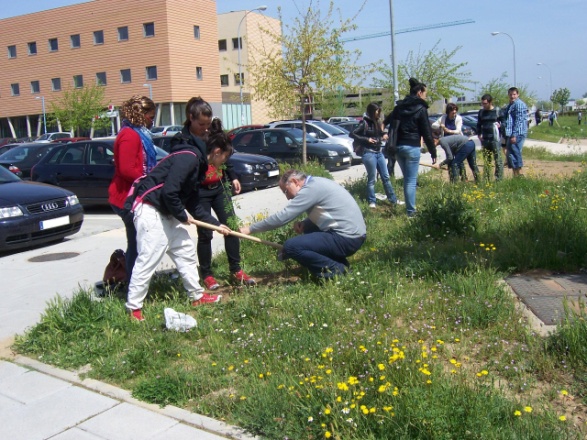 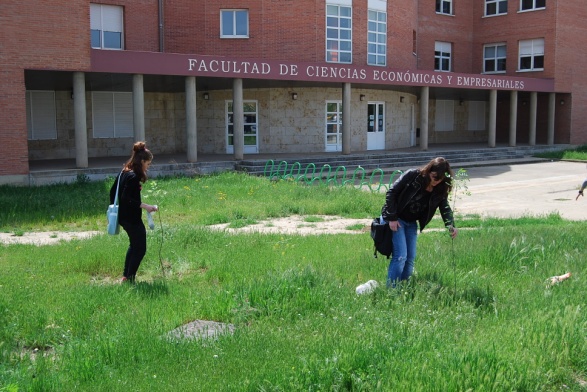 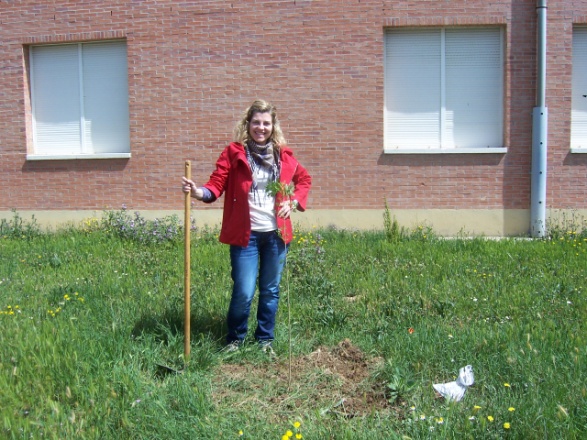 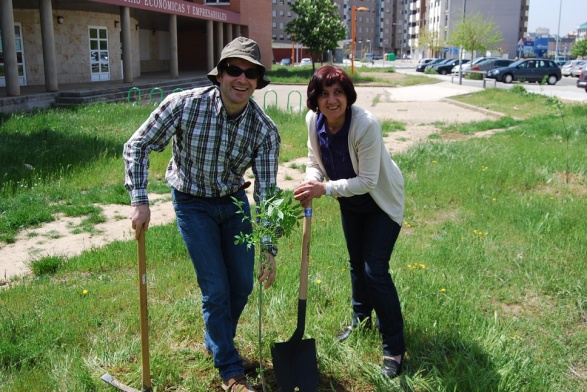 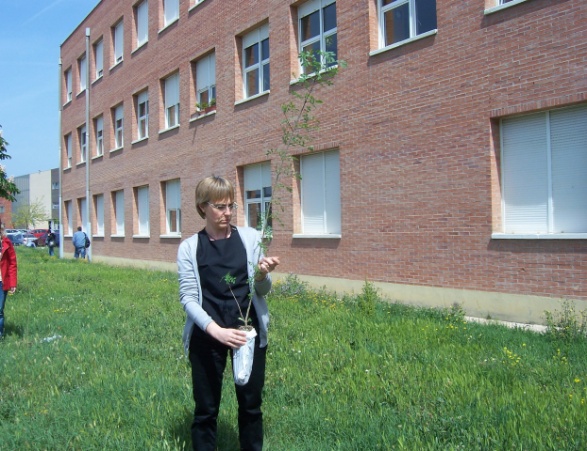 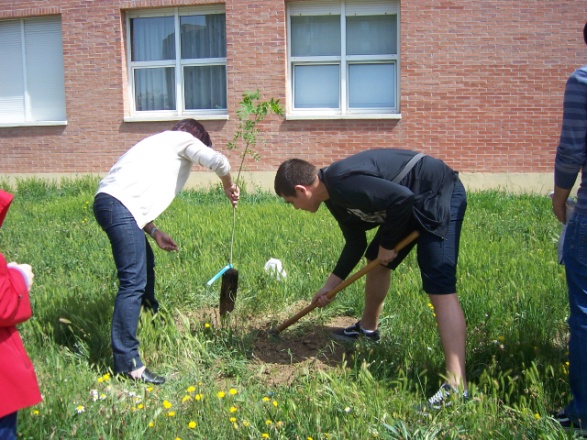 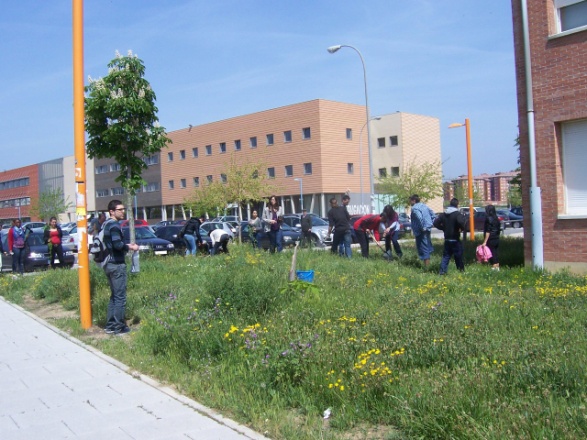 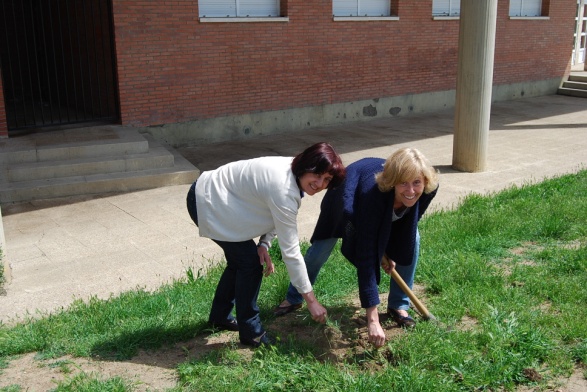 